MINISTERIO DE JUSTICIA Y SEGURIDAD PÚBLICA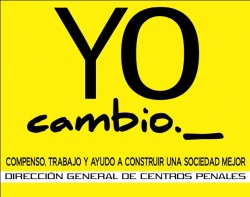 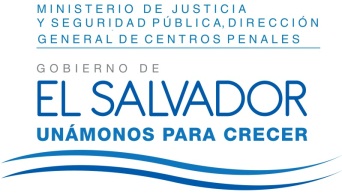 DIRECCIÓN GENERAL DE CENTROS PENALES UNIDAD DE ACCESO A LA INFORMACIÓN PÚBLICA7ª Avenida Norte y Pasaje N° 3 Urbanización Santa Adela Casa N° 1 Sn. Salv.   Tel. 2527-8700Versión publicaUAIP/OIR/104/2017Vista la solicitud de la señora  XXXXXXXXXXXXXXXXXXXX, con Documento Único de Identidad número XXXXXXXXXXXXXXXXXXXXXXXXXXXXXXXXXX XXXXXXXXXX, quien solicita: Cuantos Reos hay en total en el país.Cuantos Centros Penales hay en total en el país.Cantidad de custodios que trabajan en los Centros Penales.Inversión anual en los Centros Penales.Con el fin de dar cumplimiento a lo solicitado, conforme a los Arts. 1, 2, 3 lit. “a”, “b”, “j” art. 4 lit. “a”, “b”, “c”, “d”, “e”, “f”, “g”  y art. 71 de la Ley de Acceso a la Información Pública, la suscrita RESUELVE: Conceder el acceso a la información solicitada, recibida en esta Unidad por la Unidad generadora correspondiente, art. 69 LAIP. Referente al ítem I, se tienen 38,036 Privados de Libertad recluidos en el Sistema Penitenciario del país.Referente al ítem II, existen 21 Centros Penitenciarios en el país.Referente al ítem III, la cantidad de custodios es de 1626 Personas que laboran como Seguridad y Tratamiento Penitenciario en el presente año.Referente al ítem IV, se proporciona el presupuesto asignado 2017 de la Dirección General de Centros Penales, aclarando que es aprobado en forma general para atender las necesidades en todo el Sistema Penitenciario del País; Asimismo se brinda el enlace web del presupuesto, donde se puede visualizar y descargar en el portal de la Dirección General de Centros Penales http://publica.gobiernoabierto.gob.sv/institutions/direccion-general-de-centros-penales/information_standards/presupuesto-actualQueda expedito el derecho del solicitante de proceder conforme a lo establecido en el art. 82 de la Ley de Acceso a la Información Pública.San Salvador, a las catorce horas con cinco minutos del día seis de abril de dos mil diecisiete Licda. Blanca Argentina VásquezOficial de Información A.I.	BAV/fagc